Name                             :            ANAND	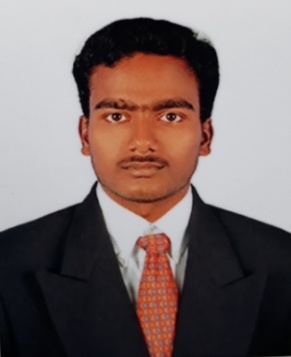 Email Id		: 	anand.374090@2freemail.com Current Location	:	Dubai (UAE)Visa status  	 	:	Visit visa (Valid up to 04th January 2018)Certificate		: 	Dubai Ministry Attested Language known	:         	English, Hindi, Tamil & MalayalamOVER ALL WORK EXPERIENCE: 4 + years in Construction Field as Civil Site Engineer1 year and 6 months of experience on ENGINEERING UNIT, Indian Institute of Technology Madras (IITM) in INDIA. 10 months experience in RESIDENTIAL & COMMERCIAL BUILDINGS in Madurai,INDIA  2 years of work experience in INDUSTRIAL WAREHOUSES, MULTISTORIED BUILDING(G+6) at Sohar, SULTANATE OF OMAN.PROJECTS:1.ENGINEERING UNIT- (IIT Madras),CHENNAI (From  August 2012 –February  2014)Position Held: Project Associate Nature of Work: Execute and Supervise New proposed buildings, Addition & Alteration works, Renovation of existing structures and Annual Maintenance works in Academic zone under the control of Engineering Unit.Roles: Preparing Bar Bending Schedule as per Approved Drawings.Preparing Quantity estimation and QC-measurements checking for final bills submitted by contractors for approval.Review the contract documents to ensure that all works executed are in accordance with the contract scope, Variations (VO) to the existing scope of works as per DSIR Prepare preliminary estimates for maintenance works (including MEP) and detailed estimation for additional and modification of works.List of the projects handled: Construction of Lift room for Dean Students Office (G+3) with machine room at a height of 20m in Academic zone near to IITM Administration building.Construction of Proposed Clean room building in the quadrangle side of Electrical Science Block (ESB)Construction of additional classroom complex and faculty’s room merging with existing structures in 1st floor at Department of Physics in Humanities Science Block (HSB).Construct additional class rooms straight above to the Shallow wave flume(2M) in Department of Ocean Engineering.2. R.R CONSTRUCTION CO. AT MELUR (MADURAI)-(April 2014- December 2014)Position Held: Civil Site Engineer Nature of Work:Execute and supervise daily construction activity, Labour and Material arrangements, Works with Auto-cad and approach municipality office for getting plan approval on behalf of Resident Engineer.Roles:Study the detailed estimation and specifications required by the client/owner.Preparing Bar bending Schedule and maintain Cement and Materials log.Study the Form work material and do fabricating as per our needs. Seeing the materials status and raising the Materials Request. Co–ordinate with concrete suppliers and pouring team while at the time of casting slab. Clearing the inspections and sudden rectifications of comments delivered by client/owner.Checking the safety of the worker in site with proper access and housekeeping.Summiting daily work activities log to Resident Engineer.List of the projects handled: Construction of Shopping Complex (G+F+Penthouse) .Construction of H,2Bedroom residential villa in home town .Construction of go-down size 27.40m x 12.20m with steel structural-galvanized sheet roofing for MEP material stockist.3. AL BATINA INTERNATIONAL ENGINEERING & SERVICES LLC, SOHAR, SULTANATE OF OMAN  (From December 2014 – January 2017) Position Held: Civil Site EngineerNature of Work:Execution, Inspection and Supervision of works and controlling workforce crew,Material and Equipment arrangements, Concrete inspections, Conducting tool box talk relating with quality of work and time consumption, QC documentation works, Auto cad, Surveying and do maintenance works including repairing and rehabilitation of structures on behalf of Construction Manager.Roles:Study the drawings, plan the activities and raising Work Permit Order and RFI’s.Preparing Bar Bending Schedule & Concrete pour cards and sampling test reports.Preparing detailed estimation and overall materials quantity calculation for whole project.Co-ordinate with all MEP works, works with Autocad As-built drawings.Submit the sub-contractors bill on every month without any delay.Request for the materials of site activities.Study the company aspects and project specifications and the method of statement for the work and quality manual and safety manual.Preparing Method Statements and Material Approval Sample documents for the whole project based on the technical specifications.Preparing project handovering documents and submitting it to get approval from client/consultant.Preparing daily and weekly and monthly work progress report and sent it to management,client and consultant on regular basis. Dealing with sub-contractors on work orders and proper record of sub-contractor work and getting sign from them daily and record it and approve for billing.List of the Projects handled:Construction of Paper Core factory in Sohar Industrial Area, W.Sohar – Sultanate of Oman (Project cost  OMR 108,000.000/- ;Client- M/s Takamul Investors LLC)Construction of new commercial complex (G+F) in Al-Ouhi, Sohar (Handled alone)Construction of Multi-storied building (G+5+Pent house) in Falaj Al-Qabail, Sohar.(Project cost OMR 540,000.000/-; Client- ABI Engineering & Services LLC)Construction of Temporary Site Office facilities and Storage yard for Tiejun’s Sohar Power Construction LLC. (Handled alone). (Client- M/s SEPCO III Power Constructions Corporation LLC.)Construction of Warehouse Facilities Improvement Projects in ORPIC, Sohar Industrial Port(Project cost – OMR 1,947,250.000/- Client- M/S Oman Oil Refineries & Petroleum Industries Company SAOC).WORKING SKILLS:Execution of the work with the safety , quality and in timeExperience in quality inspection of concrete pouring worksControlling upto100 labours with good productivity rate.Conducting tool box meeting daily and explaining the work and tells about lastday mistake and explain them how to de correct without mistake and allocation of labours for work.Work in team, well supporter and co-operative with neighbours.Solving logical problems in site.Self  motivated & High enthusiastic in nature.Proper allocation of worker and materials in some emergency condition. EDUCATIONAL QUALIFICATION:B.E in Civil Engineering from [Raja College of Engineering and Technology –Madurai –Anna University] with First class [73.4%] in [APRIL 2012]SOFTWARE SKILLS:Construction Tools: 		AutoCAD, M.S ProjectApplication Tools: 		Microsoft Office	PERSONAL PROFILE:Date of birth			:          22.5.1991	Marital status			:          UnmarriedNo. of Dependents		:          5Nationality			:          Indian 	PASSPORT DETAILS:	Passport No			:	K4025032	Date of Expiry		:	14.5.2022Place of issue			:	Madurai, INDIA.DECLARATION:I consider myself familiar with Civil Engineering Aspects. I am also confident of my ability to work in a team.I hereby declare that the information furnished above is true to the best of my knowledge.PLACE:                                                                                                                        ANAND